O B J E D N Á V K Ačíslo :  135/2024ObjednatelObjednatelIČO:IČO:00064289DIČ:CZ00064289CZ00064289CZ00064289CZ00064289CZ00064289CZ00064289CZ00064289CZ00064289CZ00064289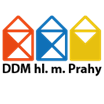 Dům dětí a mládeže hlavního města PrahyDům dětí a mládeže hlavního města PrahyDům dětí a mládeže hlavního města PrahyDům dětí a mládeže hlavního města PrahyDům dětí a mládeže hlavního města PrahyDům dětí a mládeže hlavního města PrahyDům dětí a mládeže hlavního města PrahyDům dětí a mládeže hlavního města PrahyDům dětí a mládeže hlavního města PrahyDům dětí a mládeže hlavního města PrahyDům dětí a mládeže hlavního města PrahyDům dětí a mládeže hlavního města PrahyDům dětí a mládeže hlavního města PrahyKarlínské náměstí 7Karlínské náměstí 7Karlínské náměstí 7Karlínské náměstí 7Karlínské náměstí 7Karlínské náměstí 7Karlínské náměstí 7Karlínské náměstí 7186 00  Praha186 00  Praha186 00  Praha186 00  Praha186 00  Praha186 00  PrahaDodavatelDodavatelIČO:29392977DIČ:CZ29392977MARATEX s. r. o.MARATEX s. r. o.MARATEX s. r. o.MARATEX s. r. o.MARATEX s. r. o.MARATEX s. r. o.Bankovní spojeníBankovní spojeníVojanova 946Vojanova 946Vojanova 946Vojanova 946Vojanova 946Vojanova 946Číslo účtuČíslo účtu2000150008/60002000150008/60002000150008/60002000150008/60002000150008/6000MístekMístekMístekMístekMístekMístek738 01  Frýdek-Místek738 01  Frýdek-Místek738 01  Frýdek-Místek738 01  Frýdek-Místek738 01  Frýdek-Místek738 01  Frýdek-MístekObjednáváme:Objednáváme:Objednáváme:PovlečeníPovlečeníPovlečeníPovlečeníPovlečeníPovlečeníPovlečeníPovlečeníPovlečeníPovlečeníPovlečeníPovlečení

Objednáváme u Vás:

Povlečení vzor Milano - barva ŠEDÁ
rozměr 140x200, polštář 70x90       200 ks



Předpokládaná cena včetně dopravy a DPH   109 000,- Kč



Místo dodání:
DDM hl.m.Prahy:
Střelské Hoštice
387 15 Střelské Hoštice


 
Termín dodání dle dohody

Platba fakturou







Objednávku vystavila: Machovičová Zdeňka
Objednávku schválil: Ing. Mgr. Libor Bezděk

Objednáváme u Vás:

Povlečení vzor Milano - barva ŠEDÁ
rozměr 140x200, polštář 70x90       200 ks



Předpokládaná cena včetně dopravy a DPH   109 000,- Kč



Místo dodání:
DDM hl.m.Prahy:
Střelské Hoštice
387 15 Střelské Hoštice


 
Termín dodání dle dohody

Platba fakturou







Objednávku vystavila: Machovičová Zdeňka
Objednávku schválil: Ing. Mgr. Libor Bezděk

Objednáváme u Vás:

Povlečení vzor Milano - barva ŠEDÁ
rozměr 140x200, polštář 70x90       200 ks



Předpokládaná cena včetně dopravy a DPH   109 000,- Kč



Místo dodání:
DDM hl.m.Prahy:
Střelské Hoštice
387 15 Střelské Hoštice


 
Termín dodání dle dohody

Platba fakturou







Objednávku vystavila: Machovičová Zdeňka
Objednávku schválil: Ing. Mgr. Libor Bezděk

Objednáváme u Vás:

Povlečení vzor Milano - barva ŠEDÁ
rozměr 140x200, polštář 70x90       200 ks



Předpokládaná cena včetně dopravy a DPH   109 000,- Kč



Místo dodání:
DDM hl.m.Prahy:
Střelské Hoštice
387 15 Střelské Hoštice


 
Termín dodání dle dohody

Platba fakturou







Objednávku vystavila: Machovičová Zdeňka
Objednávku schválil: Ing. Mgr. Libor Bezděk

Objednáváme u Vás:

Povlečení vzor Milano - barva ŠEDÁ
rozměr 140x200, polštář 70x90       200 ks



Předpokládaná cena včetně dopravy a DPH   109 000,- Kč



Místo dodání:
DDM hl.m.Prahy:
Střelské Hoštice
387 15 Střelské Hoštice


 
Termín dodání dle dohody

Platba fakturou







Objednávku vystavila: Machovičová Zdeňka
Objednávku schválil: Ing. Mgr. Libor Bezděk

Objednáváme u Vás:

Povlečení vzor Milano - barva ŠEDÁ
rozměr 140x200, polštář 70x90       200 ks



Předpokládaná cena včetně dopravy a DPH   109 000,- Kč



Místo dodání:
DDM hl.m.Prahy:
Střelské Hoštice
387 15 Střelské Hoštice


 
Termín dodání dle dohody

Platba fakturou







Objednávku vystavila: Machovičová Zdeňka
Objednávku schválil: Ing. Mgr. Libor Bezděk

Objednáváme u Vás:

Povlečení vzor Milano - barva ŠEDÁ
rozměr 140x200, polštář 70x90       200 ks



Předpokládaná cena včetně dopravy a DPH   109 000,- Kč



Místo dodání:
DDM hl.m.Prahy:
Střelské Hoštice
387 15 Střelské Hoštice


 
Termín dodání dle dohody

Platba fakturou







Objednávku vystavila: Machovičová Zdeňka
Objednávku schválil: Ing. Mgr. Libor Bezděk

Objednáváme u Vás:

Povlečení vzor Milano - barva ŠEDÁ
rozměr 140x200, polštář 70x90       200 ks



Předpokládaná cena včetně dopravy a DPH   109 000,- Kč



Místo dodání:
DDM hl.m.Prahy:
Střelské Hoštice
387 15 Střelské Hoštice


 
Termín dodání dle dohody

Platba fakturou







Objednávku vystavila: Machovičová Zdeňka
Objednávku schválil: Ing. Mgr. Libor Bezděk

Objednáváme u Vás:

Povlečení vzor Milano - barva ŠEDÁ
rozměr 140x200, polštář 70x90       200 ks



Předpokládaná cena včetně dopravy a DPH   109 000,- Kč



Místo dodání:
DDM hl.m.Prahy:
Střelské Hoštice
387 15 Střelské Hoštice


 
Termín dodání dle dohody

Platba fakturou







Objednávku vystavila: Machovičová Zdeňka
Objednávku schválil: Ing. Mgr. Libor Bezděk

Objednáváme u Vás:

Povlečení vzor Milano - barva ŠEDÁ
rozměr 140x200, polštář 70x90       200 ks



Předpokládaná cena včetně dopravy a DPH   109 000,- Kč



Místo dodání:
DDM hl.m.Prahy:
Střelské Hoštice
387 15 Střelské Hoštice


 
Termín dodání dle dohody

Platba fakturou







Objednávku vystavila: Machovičová Zdeňka
Objednávku schválil: Ing. Mgr. Libor Bezděk

Objednáváme u Vás:

Povlečení vzor Milano - barva ŠEDÁ
rozměr 140x200, polštář 70x90       200 ks



Předpokládaná cena včetně dopravy a DPH   109 000,- Kč



Místo dodání:
DDM hl.m.Prahy:
Střelské Hoštice
387 15 Střelské Hoštice


 
Termín dodání dle dohody

Platba fakturou







Objednávku vystavila: Machovičová Zdeňka
Objednávku schválil: Ing. Mgr. Libor Bezděk

Objednáváme u Vás:

Povlečení vzor Milano - barva ŠEDÁ
rozměr 140x200, polštář 70x90       200 ks



Předpokládaná cena včetně dopravy a DPH   109 000,- Kč



Místo dodání:
DDM hl.m.Prahy:
Střelské Hoštice
387 15 Střelské Hoštice


 
Termín dodání dle dohody

Platba fakturou







Objednávku vystavila: Machovičová Zdeňka
Objednávku schválil: Ing. Mgr. Libor Bezděk

Objednáváme u Vás:

Povlečení vzor Milano - barva ŠEDÁ
rozměr 140x200, polštář 70x90       200 ks



Předpokládaná cena včetně dopravy a DPH   109 000,- Kč



Místo dodání:
DDM hl.m.Prahy:
Střelské Hoštice
387 15 Střelské Hoštice


 
Termín dodání dle dohody

Platba fakturou







Objednávku vystavila: Machovičová Zdeňka
Objednávku schválil: Ing. Mgr. Libor Bezděk

Objednáváme u Vás:

Povlečení vzor Milano - barva ŠEDÁ
rozměr 140x200, polštář 70x90       200 ks



Předpokládaná cena včetně dopravy a DPH   109 000,- Kč



Místo dodání:
DDM hl.m.Prahy:
Střelské Hoštice
387 15 Střelské Hoštice


 
Termín dodání dle dohody

Platba fakturou







Objednávku vystavila: Machovičová Zdeňka
Objednávku schválil: Ing. Mgr. Libor Bezděk

Objednáváme u Vás:

Povlečení vzor Milano - barva ŠEDÁ
rozměr 140x200, polštář 70x90       200 ks



Předpokládaná cena včetně dopravy a DPH   109 000,- Kč



Místo dodání:
DDM hl.m.Prahy:
Střelské Hoštice
387 15 Střelské Hoštice


 
Termín dodání dle dohody

Platba fakturou







Objednávku vystavila: Machovičová Zdeňka
Objednávku schválil: Ing. Mgr. Libor BezděkV  PrazeV  PrazeDne:25.04.2024Vyřizuje:Lucie Kadlecová Bc.Telefon:E-mail:Potvrzenou objednávku vraťte na výše uvedenou adresuPotvrzenou objednávku vraťte na výše uvedenou adresu